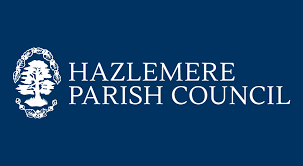 HAZLEMERE PARISH COUNCILEXTRAORDINARY COUNCIL MINUTES 25 MAY 2022 19.00 AT CEDAR BARNMEMBERS OF THE COUNCIL PRESENT:P Fleming (In Chair), J Baker, A Cecil, E Gemmell, J Horton, P Ruffles and D Thompson.MEMBER(S) OF THE PUBLIC PRESENT:A Eden and S Jamson.ECM1/25/05/22 APOLOGIES FOR ABSENCEIt was resolved that apologies be accepted from Councillors I Hamilton and C Oliver.ECM2/25/05/22 DECLARATION OF INTERESTCouncillors did not take part in any discussions involving their declaration of interests below:Cllr A Cecil: Member of Hazlemere Community Association.Cllr P Fleming: Trustee and Governor of Sir William Ramsay School.Councillor J Horton: Hazlemere Sports Association, Hazlemere Football Club and Hazlemere Memorial Hall TrusteeCllr C Oliver: Trustee of Hazlemere Sports Association. Cllr P Ruffles: Family member works for Canny CafeCllr D Thompson: Member of Hazlemere Fete Committee and Wycombe Sound Radio Station.Cllr J Weaver: Member of Hazlemere Gardening Association, Chiltern Society and Grange Area Trust.ECM3/25/05/22 PUBLIC SESSIONNo Members of the Public spoke.ECM4/25/05/22 Hazlemere Parish Council Pre-Submission Neighbourhood Plan under the Neighbourhood Planning (General) Regulations 2012 (as amended) Regulation 14 19.22The Vice-Chairman explained the process taken to develop the Pre-Submission Neighbourhood Plan and summarised the key policies in the Plan. He thanked the members of the Planning Strategy Committee for their work on the Plan, also the Holmer Green and Hazlemere Neighbourhood Development Forum, Hazlemere and Buckinghamshire Councillors and Officers, and above all the people of Hazlemere for their input to date. He stated that further consultation events are planned for 17 and 25 June 2022. Councillors asked various questions.It was resolved that publication of the Pre-Submission Neighbourhood Plan be approved for publication on 30 May 2022, with a six-week consultation period, and Councillor P Fleming be given delegated powers to ‘tidy up’ the reply prior to publication.The meeting finished at 19.50 The next Full Council Meeting 7 June 2022 at 19.00 